GEOGRAFIA 20.05.2020. kl. 2TTemat: Świat zwierząt.Obejrzyj prezentację dotyczącą tematu: https://www.youtube.com/watch?v=gFTqecj_XsULub przeczytaj temat w podręczniku.Po zapoznaniu się z materiałem powinieneś umieć przyporządkować typowe gatunki fauny do poszczególnych stref krajobrazowych. Rozpoznaj zwierzęta na poniższych zdjęciach i rozwiąż zadania: Na podstawie fotografii zaznacz prawidłowe dokończenie zdania. 	(0–1 p.)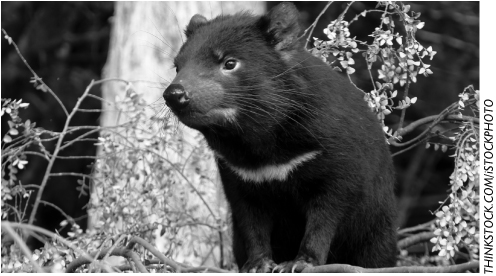 Fotografia przedstawia zwierzę występujące w krainiea) etiopskiej.b) nearktycznej.c) australijskiej.d) madagaskarskiej. Na podstawie fotografii wybierz prawidłowe dokończenie zdania. 	(0–1 p.)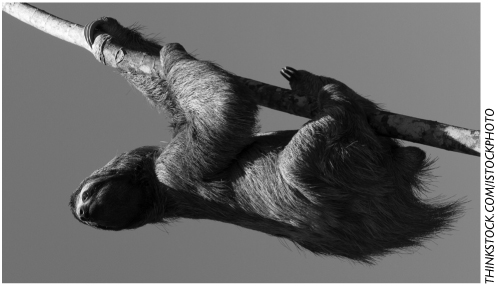 Fotografia przedstawia zwierzę występujące w krainiea) etiopskiej.b) nearktycznej.c) neotropikalnej.d) madagaskarskiej.